ONDERHOUDEN en VERBINDEN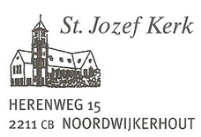 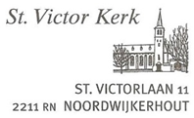 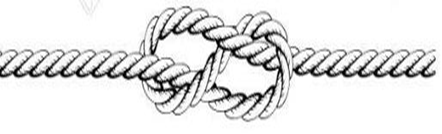 Hoe werkt het bestelformulier?*  Alle artikelen hebben een vaste prijs.* U noteert op de bestellijst uw bestelling van de producten.* U kunt ook een donatie doen via de bestellijst.* Wilt u alle gevraagde gegevens noteren? * Vòòr 15 november het formulier inleveren in de brievenbus van de kerk, of verzenden per mail. De mailadressen staan op het formulier.* U krijgt de rekening zo mogelijk per mail. Hoe werkt de loterij?U kunt de loten bestellen via het bestelformulier.Ook komen er lotenverkopers langs de deuren. Dit jaar kunnen de loten met een QR-code afgerekend worden, natuurlijk is contant betalen ook gewoon mogelijk!De trekking is 10 december door notaris mr. N. Van Dijk (voorheen notaris van Loenhoud)Contactpersonen:Victor: Johan Oostdam, 06-46189126, johanoostdam@kpnmail.nlJozef: Jacques Duindam, 0252-375328, jm.duindam@casema.nl